День самоуправления – фестиваль циркового искусства « В гостях у дядюшки Мокуса».                                                                                                                               Оформление: сцена оформлена как арена цирка, воздушные шары, маски, разноцветные ленты. Ведущие одеты в костюмы мультипликационных персонажей – поросенка Фунтика и фокусника Дядюшку Мокуса.Звучит цирковой марш. Выходят Дядюшка Мокус и Фунтик.Дядюшка Мокус: Приветствуем вас почтеннейшая публика! Фунтик (обращаясь к Дядюшке Мокусу): Дядюшка Мокус,как хорошо, что ты спас меня от  этой вредной  госпожи Белладонны.-Дядюшка Мокус: Да, не сладко тебе у нее жилось! Главное, что ты Фунтик умный добрый и не когда не станешь обманывать детей! -Фунтик: Дядюшка Мокус, здесь так весело, нарядно, а что сегодня праздник?-Дядюшка Мокус: Да, Фунтик, мы пришли  на праздник, и повеселиться, и других  рассмешить! Мы  попали на представление в чудесную страну- гимназию!-Фунтик: Вот здорово, а госпожа Белладонна здесь не появится?!-Дядюшка Мокус: Что ты, что ты! Не бойся, главное - во время ее рассмешить! Вот и все!-Фунтик: девчонки и мальчишки!Дорогие наши зрители!Веселое представление Увидеть, не хотите ли?!Сегодня на арене  -Цирковое представление!-Дядюшка Мокус: Да не одно, а сразу шесть!Приятель, там местечко есть!!!Оценивать будет жюри,Ты Фунтик тоже посмотри!!!-Фунтик: Разрешите представить вашему вниманию глубокоуважаемое, компетентное и неподкупное жюри: (по очереди представляет)А теперь представляем вам, дорогие зрители, наши цирковые труппы: (труппы по очереди  встают и машут из зрительного зала)5 «А»  Цирк «Ваганты»6 «А» - «Арлекин»7 «А» - «Шапито»8 «А» - «Самый лучший цирк»9 «А» - Цирковая труппа «Хахачи»10 «А»- Цирк «Веселые мармыши»-Дядюшка Мокус: Итак, друзья, цирковое состязанье начинается! Случатся на ваших глазах чудеса:Гример, тяни жребий – работать пора!-Фунтик: Гримеры, мы приглашаем вас на сцену. Выберете себе по одному помощнику  из числа зрителей. (гримеры выбирают  по одному человеку). А сейчас каждый из вас вытянет листочек с заданием, где будет написано, какой грим вы должны будете наложить.. Для выполнения задания просим пройти в гримерную. Участники вытягивают листочки с заданием (ужас, принцесса, инопланетянин, кот, веселый и грустный клоун) и идут в класс.-Дядюшка Мокус: Ну, а теперь настало время проверить ваше домашнее задание.-Фунтик: Дядюшка Мокус, можно я напомню! Каждый из ваших фокусников приготовил номер, а конферансье объявит его выход, но помните, что выступление  конферансье тоже будет оцениваться жюри. На сцену приглашается …..-Дядюшка Мокус: Поблагодарим за выступление и проводим наших иллюзионистов громкими аплодисментами! Жюри, не забывайте оценивать наших циркачей. -Фунтик: А мы приглашаем наших гримеров продемонстрировать свои шедевры на заданные темы. На арену, друзья !(жюри оценивает).-Фунтик: Выходят на арену силачи! Эх, Дядюшка Мокус, я всегда мечтал стать воздушным гимнастом….летать  под куполом цирка, купаться в лучах славы….Приглашаю наших воздушных гимнастов-акробатов на арену цирка! ( по два гимнаста)-Дорогие друзья, сейчас из каждой команды по очереди к нам выйдут два человека. В течение минуты вы должны удержать шарик в полете, пасуя его с одной головы на другую. Точный удар приносит балл в вашу копилку. Но если происходит падение шарика на пол, то вы начинаете свой счет заново! И так, встречаем воздушных гимнастов из труппы …-Фунтик: Ура! ура! ура! и моя мечта сбылась. Я увидел выступление воздушных гимнастов! Хлопайте в ладоши.-Дядюшка Мокус: Итак, Фунтик, первое отделение закончилось, и мы объявляем (хором) антракт?! Фунтик:-Дорогие друзья, вас ожидают:Буфет, для тех, кто хочет перекусить. Кабинет №«Остановить мгновение! «Фото на память с удавом. Кабинет №Продажа воздушных шаров и других приятных сюрпризов в кабинете №Узнать свой точный вес и приблизиться к удаче вы можете в кабинете №Веселый макияж вам предложат в кабинете №Бывают не только мыльные сериалы, но и мыльные пузыри, за которые вы можете получить приз. Кабинет №АНТРАКТ (20 минут)-Фунтик:  Внимание, внимание! Всем на удивление начинаем второе отделенье! В программе дрессированные зверушки – медведи и мартышки!  -Дядюшка Мокус:  А так же клоунов веселая орда! Без клоунов  ведь цирк не цирк тогда!-Фунтик:   Приглашаем на сцену клоунов каждой цирковой труппы…-Фунтик:   Сегодня вам предстоит очень интересное задание.  Сейчас вы выбираете себе задание по карточкам и идете готовиться за кулисыПримерные задания:  1.спеть детскую песенку не смеясь, 2. Случай у стоматолога, 3. Инсценировать анекдот про животных, 4. Исполнить танец под аплодисменты зрителей, 5. Показать ремейк любого худ. фильма, 6.понтамима «Случай сна дороге».-Дядюшка Мокус:  А, пока, наши клоуны готовятся сразить вас на повал своими шутками - на арене цирка Дрессировщики!-Фунтик:   Они дрессируют разных зверят,Дрессируют  всех подряд!Мышек, кроликов, хорьковРазных маленьких зверьков!Приглашаем на арену смелых дрессировщиков, укротителей свирепых хищников! Внимание жюри - участие конферансье оценивается! И так, на арене 5 – дрессированные собачки,6 – дрессированные медведи,7 –дрессированный лев,8-  дрессированные обезьянки,9 дрессированный аллигатор,10 дрессированный слон.-Фунтик: Знаешь, Дядюшка Мокус, я передумал быть воздушным гимнастом, лучше я стану укротителем свирепых  хищников! И тогда мне не страшна злая госпожа Белладонна! О, цирк, веселая страна!Смешались здесь и смех и слезы!Сегодня все мы здесь, в прекрасный праздник окунулись, на миг представив  что  актеры мы!-Дядюшка Мокус: Да, Фунтик, сегодня мы увидели замечательные выступления цирковых артистов!  И прежде чем жюри подведет итоги мы приглашаем всех участников и артистов на арену нашего цирка! (исполняется песня  »куда уехал цирк»).-Фунтик: Для подведения итогов предоставляем слово жюри.     Подведение итогов. Награждение.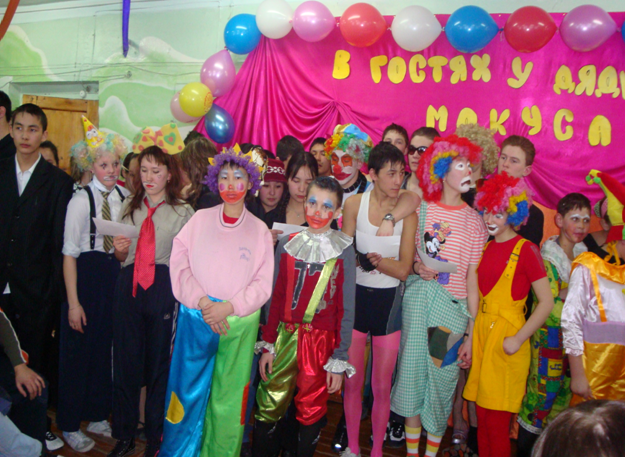 